Arbeitsblatt 6: Apparate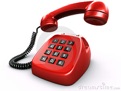 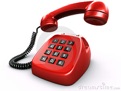 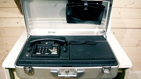 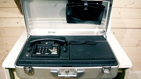 Nationales AutoTelefon:NATel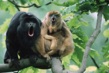 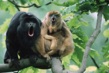 Brüllaffen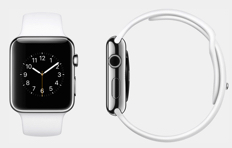 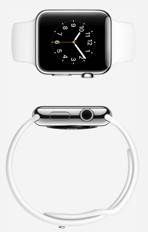 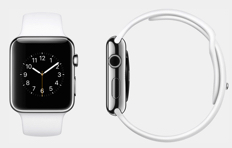 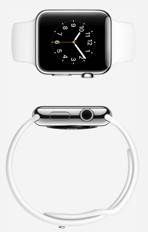 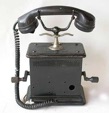 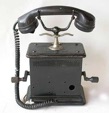 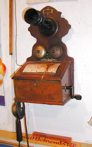 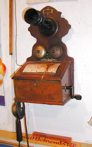 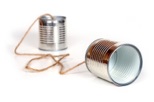 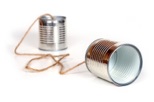 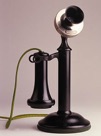 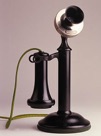 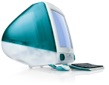 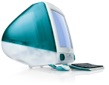 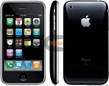 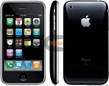 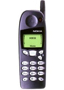 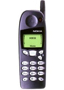 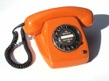 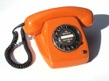 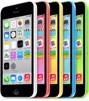 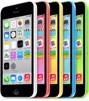 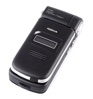 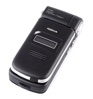 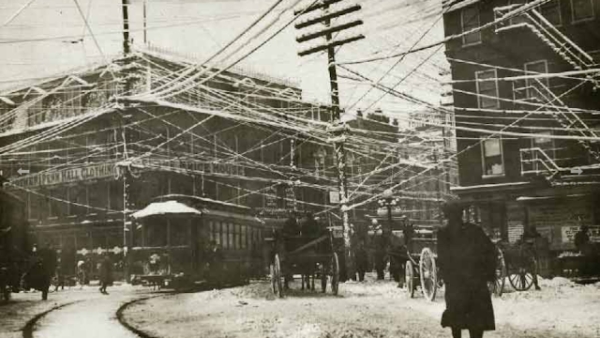 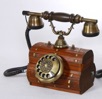 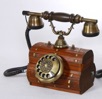 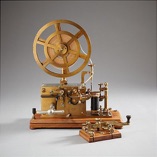 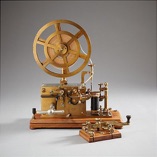 Telegraf  mit Schreibempfänger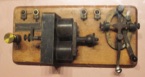 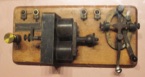 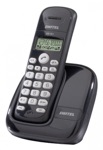 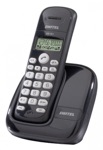 Zukunft?